	Зачислить с 03.03.2020г. в  старшую группу (4-5,5 лет) воспитанника Ярослава Дмитриевича А., 17.07.2015г.р., на основании Положения о порядке комплектования и приема детей дошкольного возраста и направления № 240001087391 от 03.03.2020 г. выданное МКУ «Управление образования Ужурского района» и личного заявления родителя (законного представителя).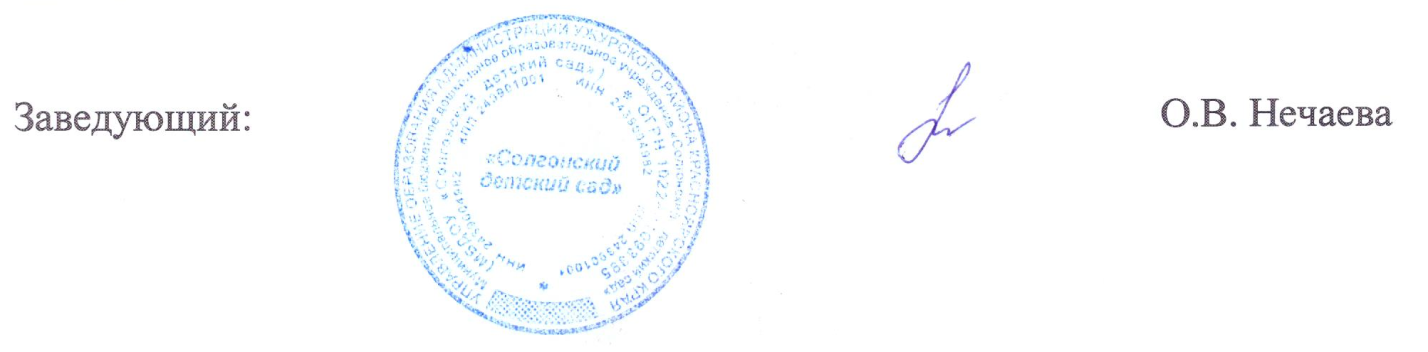 Выписка из приказа № 04-д от 03.03.2020 г. «О зачислении»МБДОУ «Солгонский детский сад» 